Приложение N 1к приказу ФНС Россииот 23.12.2022 N ЕД-7-21/1250@┌─┐││││││││││││││┌─┐     ┌─┬─┬─┬─┬─┬─┬─┬─┬─┬─┬─┬─┐└─┘││││││││││││││└─┘ ИНН │ │ │ │ │ │ │ │ │ │ │ │ │   ││││││││││││││        └─┴─┴─┴─┴─┴─┴─┴─┴─┴─┴─┴─┘   ││1440││5013││                              ┌─┬─┬─┐                                          Стр. │0│0│1│                                               └─┴─┴─┘    Форма по КНД 1153006                                 Сообщение         о наличии у налогоплательщика - физического лица объектов            недвижимого имущества и (или) транспортных средств,                  признаваемых объектами налогообложения                        по соответствующим налогам                                       ┌─┬─┬─┬─┐Представляется в налоговый орган (код) │ │ │ │ │                                       └─┴─┴─┴─┘Сведения о налогоплательщике (в соответствии с документом, удостоверяющим личность):               ┌─┬─┬─┬─┬─┬─┬─┬─┬─┬─┬─┬─┬─┬─┬─┬─┬─┬─┬─┬─┬─┬─┬─┬─┬─┬─┬─┬─┬─┬─┬─┬─┬─┬─┬─┐Фамилия        │ │ │ │ │ │ │ │ │ │ │ │ │ │ │ │ │ │ │ │ │ │ │ │ │ │ │ │ │ │ │ │ │ │ │ │               └─┴─┴─┴─┴─┴─┴─┴─┴─┴─┴─┴─┴─┴─┴─┴─┴─┴─┴─┴─┴─┴─┴─┴─┴─┴─┴─┴─┴─┴─┴─┴─┴─┴─┴─┘               ┌─┬─┬─┬─┬─┬─┬─┬─┬─┬─┬─┬─┬─┬─┬─┬─┬─┬─┬─┬─┬─┬─┬─┬─┬─┬─┬─┬─┬─┬─┬─┬─┬─┬─┬─┐Имя            │ │ │ │ │ │ │ │ │ │ │ │ │ │ │ │ │ │ │ │ │ │ │ │ │ │ │ │ │ │ │ │ │ │ │ │               └─┴─┴─┴─┴─┴─┴─┴─┴─┴─┴─┴─┴─┴─┴─┴─┴─┴─┴─┴─┴─┴─┴─┴─┴─┴─┴─┴─┴─┴─┴─┴─┴─┴─┴─┘               ┌─┬─┬─┬─┬─┬─┬─┬─┬─┬─┬─┬─┬─┬─┬─┬─┬─┬─┬─┬─┬─┬─┬─┬─┬─┬─┬─┬─┬─┬─┬─┬─┬─┬─┬─┐Отчество <1>   │ │ │ │ │ │ │ │ │ │ │ │ │ │ │ │ │ │ │ │ │ │ │ │ │ │ │ │ │ │ │ │ │ │ │ │               └─┴─┴─┴─┴─┴─┴─┴─┴─┴─┴─┴─┴─┴─┴─┴─┴─┴─┴─┴─┴─┴─┴─┴─┴─┴─┴─┴─┴─┴─┴─┴─┴─┴─┴─┘               ┌─┬─┐ ┌─┬─┐ ┌─┬─┬─┬─┐               ┌─┬─┬─┬─┬─┬─┬─┬─┬─┬─┬─┬─┬─┬─┬─┬─┬─┐Дата рождения  │ │ │.│ │ │.│ │ │ │ │  Место        │ │ │ │ │ │ │ │ │ │ │ │ │ │ │ │ │ │               └─┴─┘ └─┴─┘ └─┴─┴─┴─┘  рождения     └─┴─┴─┴─┴─┴─┴─┴─┴─┴─┴─┴─┴─┴─┴─┴─┴─┘┌─┬─┬─┬─┬─┬─┬─┬─┬─┬─┬─┬─┬─┬─┬─┬─┬─┬─┬─┬─┬─┬─┬─┬─┬─┬─┬─┬─┬─┬─┬─┬─┬─┬─┬─┬─┬─┬─┬─┬─┐│ │ │ │ │ │ │ │ │ │ │ │ │ │ │ │ │ │ │ │ │ │ │ │ │ │ │ │ │ │ │ │ │ │ │ │ │ │ │ │ │└─┴─┴─┴─┴─┴─┴─┴─┴─┴─┴─┴─┴─┴─┴─┴─┴─┴─┴─┴─┴─┴─┴─┴─┴─┴─┴─┴─┴─┴─┴─┴─┴─┴─┴─┴─┴─┴─┴─┴─┘                                                                                 ┌─┬─┐Сведения о документе, удостоверяющем личность:                Код вида документа │ │ │                                                                                 └─┴─┘        ┌─┬─┬─┬─┬─┬─┬─┬─┬─┬─┬─┬─┬─┬─┬─┬─┬─┬─┬─┬─┐                ┌─┬─┐ ┌─┬─┐ ┌─┬─┬─┬─┐Серия   │ │ │ │ │ │ │ │ │ │ │ │ │ │ │ │ │ │ │ │ │   Дата выдачи  │ │ │.│ │ │.│ │ │ │ │и номер └─┴─┴─┴─┴─┴─┴─┴─┴─┴─┴─┴─┴─┴─┴─┴─┴─┴─┴─┴─┘                └─┴─┘ └─┴─┘ └─┴─┴─┴─┘               ┌─┬─┬─┬─┬─┬─┬─┬─┬─┬─┬─┬─┬─┬─┬─┬─┬─┬─┬─┬─┬─┬─┬─┬─┬─┬─┬─┬─┬─┬─┬─┬─┬─┬─┬─┐Кем выдан      │ │ │ │ │ │ │ │ │ │ │ │ │ │ │ │ │ │ │ │ │ │ │ │ │ │ │ │ │ │ │ │ │ │ │ │               └─┴─┴─┴─┴─┴─┴─┴─┴─┴─┴─┴─┴─┴─┴─┴─┴─┴─┴─┴─┴─┴─┴─┴─┴─┴─┴─┴─┴─┴─┴─┴─┴─┴─┴─┘┌─┬─┬─┬─┬─┬─┬─┬─┬─┬─┬─┬─┬─┬─┬─┬─┬─┬─┬─┬─┬─┬─┬─┬─┬─┬─┬─┬─┬─┬─┬─┬─┬─┬─┬─┬─┬─┬─┬─┬─┐│ │ │ │ │ │ │ │ │ │ │ │ │ │ │ │ │ │ │ │ │ │ │ │ │ │ │ │ │ │ │ │ │ │ │ │ │ │ │ │ │└─┴─┴─┴─┴─┴─┴─┴─┴─┴─┴─┴─┴─┴─┴─┴─┴─┴─┴─┴─┴─┴─┴─┴─┴─┴─┴─┴─┴─┴─┴─┴─┴─┴─┴─┴─┴─┴─┴─┴─┘                           ┌─┬─┬─┬─┬─┬─┬─┬─┬─┬─┬─┬─┬─┬─┬─┬─┬─┬─┬─┬─┐Номер контактного телефона │ │ │ │ │ │ │ │ │ │ │ │ │ │ │ │ │ │ │ │ │                           └─┴─┴─┴─┴─┴─┴─┴─┴─┴─┴─┴─┴─┴─┴─┴─┴─┴─┴─┴─┘                        ┌─┬─┬─┐                                        ┌─┬─┬─┐Сообщение составлено на │ │ │ │ страницах с приложением подтверждающих │ │ │ │ листах                        └─┴─┴─┘ документов (копий) на                  └─┴─┴─┘─────────────────────────────────────────┬────────────────────────────────────────────    Достоверность и полноту сведений,    │  Заполняется работником налогового органа    указанных в настоящем сообщении,     │                   или МФЦ               подтверждаю:              │  ┌─┐                                    │     Сведения о представлении сообщения  │ │ 1 - налогоплательщик               │  └─┘ 2 - представитель                  │                                       ┌─┬─┐          налогоплательщика              │Настоящее сообщение представлено (код) │ │ │┌─┬─┬─┬─┬─┬─┬─┬─┬─┬─┬─┬─┬─┬─┬─┬─┬─┬─┬─┬─┐│                                       └─┴─┘│ │ │ │ │ │ │ │ │ │ │ │ │ │ │ │ │ │ │ │ ││   ┌─┬─┬─┐└─┴─┴─┴─┴─┴─┴─┴─┴─┴─┴─┴─┴─┴─┴─┴─┴─┴─┴─┴─┘│на │ │ │ │ страницах┌─┬─┬─┬─┬─┬─┬─┬─┬─┬─┬─┬─┬─┬─┬─┬─┬─┬─┬─┬─┐│   └─┴─┴─┘│ │ │ │ │ │ │ │ │ │ │ │ │ │ │ │ │ │ │ │ ││с приложением подтверждающих документов└─┴─┴─┴─┴─┴─┴─┴─┴─┴─┴─┴─┴─┴─┴─┴─┴─┴─┴─┴─┘│           ┌─┬─┬─┐┌─┬─┬─┬─┬─┬─┬─┬─┬─┬─┬─┬─┬─┬─┬─┬─┬─┬─┬─┬─┐│(копий) на │ │ │ │ листах│ │ │ │ │ │ │ │ │ │ │ │ │ │ │ │ │ │ │ │ ││           └─┴─┴─┘└─┴─┴─┴─┴─┴─┴─┴─┴─┴─┴─┴─┴─┴─┴─┴─┴─┴─┴─┴─┘│                     ┌─┬─┐ ┌─┬─┐ ┌─┬─┬─┬─┐      (фамилия, имя, отчество <1>        │Дата представления   │ │ │.│ │ │.│ │ │ │ │    представителя налогоплательщика)     │сообщения            └─┴─┘ └─┴─┘ └─┴─┴─┴─┘                                         │                    ┌─┬─┐ ┌─┬─┐ ┌─┬─┬─┬─┐│Подпись ______ Дата │ │ │.│ │ │.│ │ │ │ ││                    └─┴─┘ └─┴─┘ └─┴─┴─┴─┘│   Наименование и реквизиты документа,   │подтверждающего полномочия представителя │           налогоплательщика             │┌─┬─┬─┬─┬─┬─┬─┬─┬─┬─┬─┬─┬─┬─┬─┬─┬─┬─┬─┬─┐││ │ │ │ │ │ │ │ │ │ │ │ │ │ │ │ │ │ │ │ ││└─┴─┴─┴─┴─┴─┴─┴─┴─┴─┴─┴─┴─┴─┴─┴─┴─┴─┴─┴─┘│______________________   ___________________┌─┬─┬─┬─┬─┬─┬─┬─┬─┬─┬─┬─┬─┬─┬─┬─┬─┬─┬─┬─┐│   Фамилия И.О. <1>            Подпись│ │ │ │ │ │ │ │ │ │ │ │ │ │ │ │ │ │ │ │ ││└─┴─┴─┴─┴─┴─┴─┴─┴─┴─┴─┴─┴─┴─┴─┴─┴─┴─┴─┴─┘│    --------------------------------    <1> Отчество указывается при наличии.┌─┐                                                                                ┌─┐└─┘                                                                                └─┘┌─┐││││││││││││││┌─┐     ┌─┬─┬─┬─┬─┬─┬─┬─┬─┬─┬─┬─┐└─┘││││││││││││││└─┘ ИНН │ │ │ │ │ │ │ │ │ │ │ │ │   ││││││││││││││        └─┴─┴─┴─┴─┴─┴─┴─┴─┴─┴─┴─┘   ││1440││5023││                              ┌─┬─┬─┐                                          Стр. │ │ │ │                                               └─┴─┴─┘     Фамилия ____________________________ И. ____________ О. <1> __________                Раздел 1. Сведения об объектах недвижимого имущества1.1. Кадастровый номер объекта недвижимого имущества┌─┬─┬─┬─┬─┬─┬─┬─┬─┬─┬─┬─┬─┬─┬─┬─┬─┬─┬─┬─┬─┬─┬─┬─┬─┬─┬─┬─┬─┬─┬─┬─┬─┬─┬─┬─┬─┬─┬─┬─┐│ │ │ │ │ │ │ │ │ │ │ │ │ │ │ │ │ │ │ │ │ │ │ │ │ │ │ │ │ │ │ │ │ │ │ │ │ │ │ │ │└─┴─┴─┴─┴─┴─┴─┴─┴─┴─┴─┴─┴─┴─┴─┴─┴─┴─┴─┴─┴─┴─┴─┴─┴─┴─┴─┴─┴─┴─┴─┴─┴─┴─┴─┴─┴─┴─┴─┴─┘┌─┬─┬─┬─┬─┬─┬─┬─┬─┬─┬─┬─┬─┬─┬─┬─┬─┬─┬─┬─┬─┬─┬─┬─┬─┬─┬─┬─┬─┬─┬─┬─┬─┬─┬─┬─┬─┬─┬─┬─┐│ │ │ │ │ │ │ │ │ │ │ │ │ │ │ │ │ │ │ │ │ │ │ │ │ │ │ │ │ │ │ │ │ │ │ │ │ │ │ │ │└─┴─┴─┴─┴─┴─┴─┴─┴─┴─┴─┴─┴─┴─┴─┴─┴─┴─┴─┴─┴─┴─┴─┴─┴─┴─┴─┴─┴─┴─┴─┴─┴─┴─┴─┴─┴─┴─┴─┴─┘─────────────────────────────────────────────────────────────────────────────────1.1. Кадастровый номер объекта недвижимого имущества┌─┬─┬─┬─┬─┬─┬─┬─┬─┬─┬─┬─┬─┬─┬─┬─┬─┬─┬─┬─┬─┬─┬─┬─┬─┬─┬─┬─┬─┬─┬─┬─┬─┬─┬─┬─┬─┬─┬─┬─┐│ │ │ │ │ │ │ │ │ │ │ │ │ │ │ │ │ │ │ │ │ │ │ │ │ │ │ │ │ │ │ │ │ │ │ │ │ │ │ │ │└─┴─┴─┴─┴─┴─┴─┴─┴─┴─┴─┴─┴─┴─┴─┴─┴─┴─┴─┴─┴─┴─┴─┴─┴─┴─┴─┴─┴─┴─┴─┴─┴─┴─┴─┴─┴─┴─┴─┴─┘┌─┬─┬─┬─┬─┬─┬─┬─┬─┬─┬─┬─┬─┬─┬─┬─┬─┬─┬─┬─┬─┬─┬─┬─┬─┬─┬─┬─┬─┬─┬─┬─┬─┬─┬─┬─┬─┬─┬─┬─┐│ │ │ │ │ │ │ │ │ │ │ │ │ │ │ │ │ │ │ │ │ │ │ │ │ │ │ │ │ │ │ │ │ │ │ │ │ │ │ │ │└─┴─┴─┴─┴─┴─┴─┴─┴─┴─┴─┴─┴─┴─┴─┴─┴─┴─┴─┴─┴─┴─┴─┴─┴─┴─┴─┴─┴─┴─┴─┴─┴─┴─┴─┴─┴─┴─┴─┴─┘─────────────────────────────────────────────────────────────────────────────────1.1. Кадастровый номер объекта недвижимого имущества┌─┬─┬─┬─┬─┬─┬─┬─┬─┬─┬─┬─┬─┬─┬─┬─┬─┬─┬─┬─┬─┬─┬─┬─┬─┬─┬─┬─┬─┬─┬─┬─┬─┬─┬─┬─┬─┬─┬─┬─┐│ │ │ │ │ │ │ │ │ │ │ │ │ │ │ │ │ │ │ │ │ │ │ │ │ │ │ │ │ │ │ │ │ │ │ │ │ │ │ │ │└─┴─┴─┴─┴─┴─┴─┴─┴─┴─┴─┴─┴─┴─┴─┴─┴─┴─┴─┴─┴─┴─┴─┴─┴─┴─┴─┴─┴─┴─┴─┴─┴─┴─┴─┴─┴─┴─┴─┴─┘┌─┬─┬─┬─┬─┬─┬─┬─┬─┬─┬─┬─┬─┬─┬─┬─┬─┬─┬─┬─┬─┬─┬─┬─┬─┬─┬─┬─┬─┬─┬─┬─┬─┬─┬─┬─┬─┬─┬─┬─┐│ │ │ │ │ │ │ │ │ │ │ │ │ │ │ │ │ │ │ │ │ │ │ │ │ │ │ │ │ │ │ │ │ │ │ │ │ │ │ │ │└─┴─┴─┴─┴─┴─┴─┴─┴─┴─┴─┴─┴─┴─┴─┴─┴─┴─┴─┴─┴─┴─┴─┴─┴─┴─┴─┴─┴─┴─┴─┴─┴─┴─┴─┴─┴─┴─┴─┴─┘─────────────────────────────────────────────────────────────────────────────────1.1. Кадастровый номер объекта недвижимого имущества┌─┬─┬─┬─┬─┬─┬─┬─┬─┬─┬─┬─┬─┬─┬─┬─┬─┬─┬─┬─┬─┬─┬─┬─┬─┬─┬─┬─┬─┬─┬─┬─┬─┬─┬─┬─┬─┬─┬─┬─┐│ │ │ │ │ │ │ │ │ │ │ │ │ │ │ │ │ │ │ │ │ │ │ │ │ │ │ │ │ │ │ │ │ │ │ │ │ │ │ │ │└─┴─┴─┴─┴─┴─┴─┴─┴─┴─┴─┴─┴─┴─┴─┴─┴─┴─┴─┴─┴─┴─┴─┴─┴─┴─┴─┴─┴─┴─┴─┴─┴─┴─┴─┴─┴─┴─┴─┴─┘┌─┬─┬─┬─┬─┬─┬─┬─┬─┬─┬─┬─┬─┬─┬─┬─┬─┬─┬─┬─┬─┬─┬─┬─┬─┬─┬─┬─┬─┬─┬─┬─┬─┬─┬─┬─┬─┬─┬─┬─┐│ │ │ │ │ │ │ │ │ │ │ │ │ │ │ │ │ │ │ │ │ │ │ │ │ │ │ │ │ │ │ │ │ │ │ │ │ │ │ │ │└─┴─┴─┴─┴─┴─┴─┴─┴─┴─┴─┴─┴─┴─┴─┴─┴─┴─┴─┴─┴─┴─┴─┴─┴─┴─┴─┴─┴─┴─┴─┴─┴─┴─┴─┴─┴─┴─┴─┴─┘─────────────────────────────────────────────────────────────────────────────────1.1. Кадастровый номер объекта недвижимого имущества┌─┬─┬─┬─┬─┬─┬─┬─┬─┬─┬─┬─┬─┬─┬─┬─┬─┬─┬─┬─┬─┬─┬─┬─┬─┬─┬─┬─┬─┬─┬─┬─┬─┬─┬─┬─┬─┬─┬─┬─┐│ │ │ │ │ │ │ │ │ │ │ │ │ │ │ │ │ │ │ │ │ │ │ │ │ │ │ │ │ │ │ │ │ │ │ │ │ │ │ │ │└─┴─┴─┴─┴─┴─┴─┴─┴─┴─┴─┴─┴─┴─┴─┴─┴─┴─┴─┴─┴─┴─┴─┴─┴─┴─┴─┴─┴─┴─┴─┴─┴─┴─┴─┴─┴─┴─┴─┴─┘┌─┬─┬─┬─┬─┬─┬─┬─┬─┬─┬─┬─┬─┬─┬─┬─┬─┬─┬─┬─┬─┬─┬─┬─┬─┬─┬─┬─┬─┬─┬─┬─┬─┬─┬─┬─┬─┬─┬─┬─┐│ │ │ │ │ │ │ │ │ │ │ │ │ │ │ │ │ │ │ │ │ │ │ │ │ │ │ │ │ │ │ │ │ │ │ │ │ │ │ │ │└─┴─┴─┴─┴─┴─┴─┴─┴─┴─┴─┴─┴─┴─┴─┴─┴─┴─┴─┴─┴─┴─┴─┴─┴─┴─┴─┴─┴─┴─┴─┴─┴─┴─┴─┴─┴─┴─┴─┴─┘─────────────────────────────────────────────────────────────────────────────────1.1. Кадастровый номер объекта недвижимого имущества┌─┬─┬─┬─┬─┬─┬─┬─┬─┬─┬─┬─┬─┬─┬─┬─┬─┬─┬─┬─┬─┬─┬─┬─┬─┬─┬─┬─┬─┬─┬─┬─┬─┬─┬─┬─┬─┬─┬─┬─┐│ │ │ │ │ │ │ │ │ │ │ │ │ │ │ │ │ │ │ │ │ │ │ │ │ │ │ │ │ │ │ │ │ │ │ │ │ │ │ │ │└─┴─┴─┴─┴─┴─┴─┴─┴─┴─┴─┴─┴─┴─┴─┴─┴─┴─┴─┴─┴─┴─┴─┴─┴─┴─┴─┴─┴─┴─┴─┴─┴─┴─┴─┴─┴─┴─┴─┴─┘┌─┬─┬─┬─┬─┬─┬─┬─┬─┬─┬─┬─┬─┬─┬─┬─┬─┬─┬─┬─┬─┬─┬─┬─┬─┬─┬─┬─┬─┬─┬─┬─┬─┬─┬─┬─┬─┬─┬─┬─┐│ │ │ │ │ │ │ │ │ │ │ │ │ │ │ │ │ │ │ │ │ │ │ │ │ │ │ │ │ │ │ │ │ │ │ │ │ │ │ │ │└─┴─┴─┴─┴─┴─┴─┴─┴─┴─┴─┴─┴─┴─┴─┴─┴─┴─┴─┴─┴─┴─┴─┴─┴─┴─┴─┴─┴─┴─┴─┴─┴─┴─┴─┴─┴─┴─┴─┴─┘─────────────────────────────────────────────────────────────────────────────────1.1. Кадастровый номер объекта недвижимого имущества┌─┬─┬─┬─┬─┬─┬─┬─┬─┬─┬─┬─┬─┬─┬─┬─┬─┬─┬─┬─┬─┬─┬─┬─┬─┬─┬─┬─┬─┬─┬─┬─┬─┬─┬─┬─┬─┬─┬─┬─┐│ │ │ │ │ │ │ │ │ │ │ │ │ │ │ │ │ │ │ │ │ │ │ │ │ │ │ │ │ │ │ │ │ │ │ │ │ │ │ │ │└─┴─┴─┴─┴─┴─┴─┴─┴─┴─┴─┴─┴─┴─┴─┴─┴─┴─┴─┴─┴─┴─┴─┴─┴─┴─┴─┴─┴─┴─┴─┴─┴─┴─┴─┴─┴─┴─┴─┴─┘┌─┬─┬─┬─┬─┬─┬─┬─┬─┬─┬─┬─┬─┬─┬─┬─┬─┬─┬─┬─┬─┬─┬─┬─┬─┬─┬─┬─┬─┬─┬─┬─┬─┬─┬─┬─┬─┬─┬─┬─┐│ │ │ │ │ │ │ │ │ │ │ │ │ │ │ │ │ │ │ │ │ │ │ │ │ │ │ │ │ │ │ │ │ │ │ │ │ │ │ │ │└─┴─┴─┴─┴─┴─┴─┴─┴─┴─┴─┴─┴─┴─┴─┴─┴─┴─┴─┴─┴─┴─┴─┴─┴─┴─┴─┴─┴─┴─┴─┴─┴─┴─┴─┴─┴─┴─┴─┴─┘─────────────────────────────────────────────────────────────────────────────────1.1. Кадастровый номер объекта недвижимого имущества┌─┬─┬─┬─┬─┬─┬─┬─┬─┬─┬─┬─┬─┬─┬─┬─┬─┬─┬─┬─┬─┬─┬─┬─┬─┬─┬─┬─┬─┬─┬─┬─┬─┬─┬─┬─┬─┬─┬─┬─┐│ │ │ │ │ │ │ │ │ │ │ │ │ │ │ │ │ │ │ │ │ │ │ │ │ │ │ │ │ │ │ │ │ │ │ │ │ │ │ │ │└─┴─┴─┴─┴─┴─┴─┴─┴─┴─┴─┴─┴─┴─┴─┴─┴─┴─┴─┴─┴─┴─┴─┴─┴─┴─┴─┴─┴─┴─┴─┴─┴─┴─┴─┴─┴─┴─┴─┴─┘┌─┬─┬─┬─┬─┬─┬─┬─┬─┬─┬─┬─┬─┬─┬─┬─┬─┬─┬─┬─┬─┬─┬─┬─┬─┬─┬─┬─┬─┬─┬─┬─┬─┬─┬─┬─┬─┬─┬─┬─┐│ │ │ │ │ │ │ │ │ │ │ │ │ │ │ │ │ │ │ │ │ │ │ │ │ │ │ │ │ │ │ │ │ │ │ │ │ │ │ │ │└─┴─┴─┴─┴─┴─┴─┴─┴─┴─┴─┴─┴─┴─┴─┴─┴─┴─┴─┴─┴─┴─┴─┴─┴─┴─┴─┴─┴─┴─┴─┴─┴─┴─┴─┴─┴─┴─┴─┴─┘─────────────────────────────────────────────────────────────────────────────────1.1. Кадастровый номер объекта недвижимого имущества┌─┬─┬─┬─┬─┬─┬─┬─┬─┬─┬─┬─┬─┬─┬─┬─┬─┬─┬─┬─┬─┬─┬─┬─┬─┬─┬─┬─┬─┬─┬─┬─┬─┬─┬─┬─┬─┬─┬─┬─┐│ │ │ │ │ │ │ │ │ │ │ │ │ │ │ │ │ │ │ │ │ │ │ │ │ │ │ │ │ │ │ │ │ │ │ │ │ │ │ │ │└─┴─┴─┴─┴─┴─┴─┴─┴─┴─┴─┴─┴─┴─┴─┴─┴─┴─┴─┴─┴─┴─┴─┴─┴─┴─┴─┴─┴─┴─┴─┴─┴─┴─┴─┴─┴─┴─┴─┴─┘┌─┬─┬─┬─┬─┬─┬─┬─┬─┬─┬─┬─┬─┬─┬─┬─┬─┬─┬─┬─┬─┬─┬─┬─┬─┬─┬─┬─┬─┬─┬─┬─┬─┬─┬─┬─┬─┬─┬─┬─┐│ │ │ │ │ │ │ │ │ │ │ │ │ │ │ │ │ │ │ │ │ │ │ │ │ │ │ │ │ │ │ │ │ │ │ │ │ │ │ │ │└─┴─┴─┴─┴─┴─┴─┴─┴─┴─┴─┴─┴─┴─┴─┴─┴─┴─┴─┴─┴─┴─┴─┴─┴─┴─┴─┴─┴─┴─┴─┴─┴─┴─┴─┴─┴─┴─┴─┴─┘─────────────────────────────────────────────────────────────────────────────────    --------------------------------    <1> Отчество указывается при наличии.     Достоверность и полноту сведений, указанных на настоящей странице, подтверждаю:┌─┐                 _____________ (подпись)   __________________ (дата)            ┌─┐└─┘                                                                                └─┘┌─┐││││││││││││││┌─┐     ┌─┬─┬─┬─┬─┬─┬─┬─┬─┬─┬─┬─┐└─┘││││││││││││││└─┘ ИНН │ │ │ │ │ │ │ │ │ │ │ │ │   ││││││││││││││        └─┴─┴─┴─┴─┴─┴─┴─┴─┴─┴─┴─┘   ││1440││5037││                              ┌─┬─┬─┐                                          Стр. │ │ │ │                                               └─┴─┴─┘     Фамилия ____________________________ И. ____________ О. <1> __________                     Раздел 2. Сведения о транспортных средствах2.1. Вид        ┌─┬─┐ 01 - автомобиль легковой    06 - снегоход    11 - теплоходтранспортного   │ │ │ 02 - автомобиль грузовой    07 - трактор     12 - яхтасредства        └─┴─┘ 03 - автобус                08 - мотосани    13 - катер                      04 - мотоцикл               09 - вертолет    14 - гидроцикл                      05 - мотороллер             10 - самолет     15 - моторная лодка                                                                   16 - иное┌─┬─┬─┬─┬─┬─┬─┬─┬─┬─┬─┬─┬─┬─┬─┬─┬─┬─┬─┬─┬─┬─┬─┬─┬─┬─┬─┬─┬─┬─┬─┬─┬─┬─┬─┬─┬─┬─┬─┬─┐│ │ │ │ │ │ │ │ │ │ │ │ │ │ │ │ │ │ │ │ │ │ │ │ │ │ │ │ │ │ │ │ │ │ │ │ │ │ │ │ │└─┴─┴─┴─┴─┴─┴─┴─┴─┴─┴─┴─┴─┴─┴─┴─┴─┴─┴─┴─┴─┴─┴─┴─┴─┴─┴─┴─┴─┴─┴─┴─┴─┴─┴─┴─┴─┴─┴─┴─┘                   (указать иной вид транспортного средства)2.2. Реквизиты паспорта транспортного средства         ┌─┬─┬─┬─┬─┬─┬─┬─┬─┬─┬─┬─┬─┬─┬─┬─┬─┬─┬─┬─┐               ┌─┬─┐ ┌─┬─┐ ┌─┬─┬─┬─┐Серия    │ │ │ │ │ │ │ │ │ │ │ │ │ │ │ │ │ │ │ │ │  Дата выдачи  │ │ │.│ │ │.│ │ │ │ │и номер  └─┴─┴─┴─┴─┴─┴─┴─┴─┴─┴─┴─┴─┴─┴─┴─┴─┴─┴─┴─┘               └─┴─┘ └─┴─┘ └─┴─┴─┴─┘                                   ┌─┬─┬─┬─┬─┬─┬─┬─┬─┬─┬─┬─┬─┬─┬─┬─┬─┬─┬─┬─┬─┬─┬─┬─┬─┐2.3. Идентификационный номер       │ │ │ │ │ │ │ │ │ │ │ │ │ │ │ │ │ │ │ │ │ │ │ │ │ │транспортного средства             └─┴─┴─┴─┴─┴─┴─┴─┴─┴─┴─┴─┴─┴─┴─┴─┴─┴─┴─┴─┴─┴─┴─┴─┴─┘                                   ┌─┬─┬─┬─┬─┬─┬─┬─┬─┬─┬─┬─┬─┬─┬─┬─┬─┬─┬─┬─┬─┬─┬─┬─┬─┐2.4. Марка (модель) транспортного  │ │ │ │ │ │ │ │ │ │ │ │ │ │ │ │ │ │ │ │ │ │ │ │ │ │средства                           └─┴─┴─┴─┴─┴─┴─┴─┴─┴─┴─┴─┴─┴─┴─┴─┴─┴─┴─┴─┴─┴─┴─┴─┴─┘                                   ┌─┬─┬─┬─┬─┬─┬─┬─┬─┬─┬─┬─┬─┬─┬─┬─┬─┬─┬─┬─┬─┬─┬─┬─┬─┐2.5. Регистрационный номер         │ │ │ │ │ │ │ │ │ │ │ │ │ │ │ │ │ │ │ │ │ │ │ │ │ │транспортного средства             └─┴─┴─┴─┴─┴─┴─┴─┴─┴─┴─┴─┴─┴─┴─┴─┴─┴─┴─┴─┴─┴─┴─┴─┴─┘──────────────────────────────────────────────────────────────────────────────────────2.1. Вид        ┌─┬─┐ 01 - автомобиль легковой    06 - снегоход    11 - теплоходтранспортного   │ │ │ 02 - автомобиль грузовой    07 - трактор     12 - яхтасредства        └─┴─┘ 03 - автобус                08 - мотосани    13 - катер                      04 - мотоцикл               09 - вертолет    14 - гидроцикл                      05 - мотороллер             10 - самолет     15 - моторная лодка                                                                   16 - иное┌─┬─┬─┬─┬─┬─┬─┬─┬─┬─┬─┬─┬─┬─┬─┬─┬─┬─┬─┬─┬─┬─┬─┬─┬─┬─┬─┬─┬─┬─┬─┬─┬─┬─┬─┬─┬─┬─┬─┬─┐│ │ │ │ │ │ │ │ │ │ │ │ │ │ │ │ │ │ │ │ │ │ │ │ │ │ │ │ │ │ │ │ │ │ │ │ │ │ │ │ │└─┴─┴─┴─┴─┴─┴─┴─┴─┴─┴─┴─┴─┴─┴─┴─┴─┴─┴─┴─┴─┴─┴─┴─┴─┴─┴─┴─┴─┴─┴─┴─┴─┴─┴─┴─┴─┴─┴─┴─┘                   (указать иной вид транспортного средства)2.2. Реквизиты паспорта транспортного средства         ┌─┬─┬─┬─┬─┬─┬─┬─┬─┬─┬─┬─┬─┬─┬─┬─┬─┬─┬─┬─┐               ┌─┬─┐ ┌─┬─┐ ┌─┬─┬─┬─┐Серия    │ │ │ │ │ │ │ │ │ │ │ │ │ │ │ │ │ │ │ │ │  Дата выдачи  │ │ │.│ │ │.│ │ │ │ │и номер  └─┴─┴─┴─┴─┴─┴─┴─┴─┴─┴─┴─┴─┴─┴─┴─┴─┴─┴─┴─┘               └─┴─┘ └─┴─┘ └─┴─┴─┴─┘                                   ┌─┬─┬─┬─┬─┬─┬─┬─┬─┬─┬─┬─┬─┬─┬─┬─┬─┬─┬─┬─┬─┬─┬─┬─┬─┐2.3. Идентификационный номер       │ │ │ │ │ │ │ │ │ │ │ │ │ │ │ │ │ │ │ │ │ │ │ │ │ │транспортного средства             └─┴─┴─┴─┴─┴─┴─┴─┴─┴─┴─┴─┴─┴─┴─┴─┴─┴─┴─┴─┴─┴─┴─┴─┴─┘                                   ┌─┬─┬─┬─┬─┬─┬─┬─┬─┬─┬─┬─┬─┬─┬─┬─┬─┬─┬─┬─┬─┬─┬─┬─┬─┐2.4. Марка (модель) транспортного  │ │ │ │ │ │ │ │ │ │ │ │ │ │ │ │ │ │ │ │ │ │ │ │ │ │средства                           └─┴─┴─┴─┴─┴─┴─┴─┴─┴─┴─┴─┴─┴─┴─┴─┴─┴─┴─┴─┴─┴─┴─┴─┴─┘                                   ┌─┬─┬─┬─┬─┬─┬─┬─┬─┬─┬─┬─┬─┬─┬─┬─┬─┬─┬─┬─┬─┬─┬─┬─┬─┐2.5. Регистрационный номер         │ │ │ │ │ │ │ │ │ │ │ │ │ │ │ │ │ │ │ │ │ │ │ │ │ │транспортного средства             └─┴─┴─┴─┴─┴─┴─┴─┴─┴─┴─┴─┴─┴─┴─┴─┴─┴─┴─┴─┴─┴─┴─┴─┴─┘──────────────────────────────────────────────────────────────────────────────────────2.1. Вид        ┌─┬─┐ 01 - автомобиль легковой    06 - снегоход    11 - теплоходтранспортного   │ │ │ 02 - автомобиль грузовой    07 - трактор     12 - яхтасредства        └─┴─┘ 03 - автобус                08 - мотосани    13 - катер                      04 - мотоцикл               09 - вертолет    14 - гидроцикл                      05 - мотороллер             10 - самолет     15 - моторная лодка                                                                   16 - иное┌─┬─┬─┬─┬─┬─┬─┬─┬─┬─┬─┬─┬─┬─┬─┬─┬─┬─┬─┬─┬─┬─┬─┬─┬─┬─┬─┬─┬─┬─┬─┬─┬─┬─┬─┬─┬─┬─┬─┬─┐│ │ │ │ │ │ │ │ │ │ │ │ │ │ │ │ │ │ │ │ │ │ │ │ │ │ │ │ │ │ │ │ │ │ │ │ │ │ │ │ │└─┴─┴─┴─┴─┴─┴─┴─┴─┴─┴─┴─┴─┴─┴─┴─┴─┴─┴─┴─┴─┴─┴─┴─┴─┴─┴─┴─┴─┴─┴─┴─┴─┴─┴─┴─┴─┴─┴─┴─┘                   (указать иной вид транспортного средства)2.2. Реквизиты паспорта транспортного средства         ┌─┬─┬─┬─┬─┬─┬─┬─┬─┬─┬─┬─┬─┬─┬─┬─┬─┬─┬─┬─┐               ┌─┬─┐ ┌─┬─┐ ┌─┬─┬─┬─┐Серия    │ │ │ │ │ │ │ │ │ │ │ │ │ │ │ │ │ │ │ │ │  Дата выдачи  │ │ │.│ │ │.│ │ │ │ │и номер  └─┴─┴─┴─┴─┴─┴─┴─┴─┴─┴─┴─┴─┴─┴─┴─┴─┴─┴─┴─┘               └─┴─┘ └─┴─┘ └─┴─┴─┴─┘                                   ┌─┬─┬─┬─┬─┬─┬─┬─┬─┬─┬─┬─┬─┬─┬─┬─┬─┬─┬─┬─┬─┬─┬─┬─┬─┐2.3. Идентификационный номер       │ │ │ │ │ │ │ │ │ │ │ │ │ │ │ │ │ │ │ │ │ │ │ │ │ │транспортного средства             └─┴─┴─┴─┴─┴─┴─┴─┴─┴─┴─┴─┴─┴─┴─┴─┴─┴─┴─┴─┴─┴─┴─┴─┴─┘                                   ┌─┬─┬─┬─┬─┬─┬─┬─┬─┬─┬─┬─┬─┬─┬─┬─┬─┬─┬─┬─┬─┬─┬─┬─┬─┐2.4. Марка (модель) транспортного  │ │ │ │ │ │ │ │ │ │ │ │ │ │ │ │ │ │ │ │ │ │ │ │ │ │средства                           └─┴─┴─┴─┴─┴─┴─┴─┴─┴─┴─┴─┴─┴─┴─┴─┴─┴─┴─┴─┴─┴─┴─┴─┴─┘                                   ┌─┬─┬─┬─┬─┬─┬─┬─┬─┬─┬─┬─┬─┬─┬─┬─┬─┬─┬─┬─┬─┬─┬─┬─┬─┐2.5. Регистрационный номер         │ │ │ │ │ │ │ │ │ │ │ │ │ │ │ │ │ │ │ │ │ │ │ │ │ │транспортного средства             └─┴─┴─┴─┴─┴─┴─┴─┴─┴─┴─┴─┴─┴─┴─┴─┴─┴─┴─┴─┴─┴─┴─┴─┴─┘──────────────────────────────────────────────────────────────────────────────────────    --------------------------------    <1> Отчество указывается при наличии.     Достоверность и полноту сведений, указанных на настоящей странице, подтверждаю:┌─┐                 _____________ (подпись)   __________________ (дата)            ┌─┐└─┘                                                                                └─┘Приложение N 2к приказу ФНС Россииот 23.12.2022 N ЕД-7-21/1250@ПОРЯДОКЗАПОЛНЕНИЯ ФОРМЫ "СООБЩЕНИЕ О НАЛИЧИИУ НАЛОГОПЛАТЕЛЬЩИКА - ФИЗИЧЕСКОГО ЛИЦА ОБЪЕКТОВ НЕДВИЖИМОГОИМУЩЕСТВА И (ИЛИ) ТРАНСПОРТНЫХ СРЕДСТВ, ПРИЗНАВАЕМЫХОБЪЕКТАМИ НАЛОГООБЛОЖЕНИЯ ПО СООТВЕТСТВУЮЩИМ НАЛОГАМ"I. Общие положения1. Сообщение о наличии у налогоплательщика - физического лица объектов недвижимого имущества и (или) транспортных средств, признаваемых объектами налогообложения по соответствующим налогам (далее - Сообщение), заполняется налогоплательщиками - физическими лицами (далее - налогоплательщик) при наличии у них объектов недвижимого имущества и (или) транспортных средств, признаваемых объектами налогообложения по транспортному налогу, налогу на имущество физических лиц и земельному налогу.Сообщение не заполняется по объектам налогообложения, в отношении которых налогоплательщик получал налоговое уведомление либо не получал налоговое уведомление в связи с предоставлением ему налоговой льготы.2. При заполнении Сообщения на бумажном носителе используется форма Сообщения с двухмерным штрих-кодом.3. В состав Сообщения включается:1) титульный лист;2) раздел 1 "Сведения об объектах недвижимого имущества" (далее - раздел 1);3) раздел 2 "Сведения о транспортных средствах" (далее - раздел 2).4. Страницы Сообщения имеют сквозную нумерацию, начиная с титульного листа (страница 001). Порядковый номер страницы указывается в поле "Стр." слева направо, начиная с первого (левого) знакоместа. Например, для первой страницы указывается "001", для десятой страницы - "010".5. Сообщение заполняется рукописным способом чернилами черного цвета или с использованием соответствующего программного обеспечения в одном экземпляре.Не допускается исправление ошибок с помощью корректирующего или иного аналогичного средства, двусторонняя печать документа на бумажном носителе, скрепление листов документов, приводящее к порче бумажного носителя.Каждому показателю соответствует одно поле, состоящее из определенного количества знакомест. В каждом поле указывается только один показатель.Исключение составляют показатели, одним из значений которых является дата.Для даты предусмотрены три поля: день, месяц и год, разделенные знаком "." (точка). Пример заполнения даты: 01.02.2023.6. В случае рукописного способа заполнения Сообщения применяются следующие положения:1) заполнение полей значениями текстовых, числовых, кодовых показателей осуществляется слева направо, начиная с первого (левого) знакоместа;2) заполнение текстовых полей осуществляется заглавными печатными буквами;3) в случае отсутствия данных для заполнения показателя проставляется прочерк. При этом прочерк представляет собой прямую линию, проведенную посередине знакомест по всей длине показателя или по правой части показателя при его неполном заполнении.7. При распечатке на принтере формы Сообщения, заполненной с использованием соответствующего программного обеспечения, допускается отсутствие обрамления знакомест и прочерков для незаполненных знакомест, расположение и размеры зон значений показателей не должны изменяться. Печать знаков должна выполняться шрифтом Courier New высотой 16 - 18 пунктов.II. Заполнение титульного листа Сообщения8. Титульный лист Сообщения заполняется налогоплательщиком, за исключением раздела "Заполняется работником налогового органа или МФЦ".9. В поле "ИНН" указывается идентификационный номер налогоплательщика (здесь и далее ИНН указывается при наличии).10. В поле "Представляется в налоговый орган (код)" указывается код налогового органа, выбранного налогоплательщиком для представления Сообщения, в том числе может указываться код налогового органа согласно документам о постановке физического лица на учет в налоговом органе по месту жительства или по месту нахождения объектов недвижимого имущества и (или) транспортных средств.Справочная информация о кодах налоговых органов размещена на официальном сайте Федеральной налоговой службы в информационно-телекоммуникационной сети "Интернет".11. В сведениях о налогоплательщике указываются: фамилия, имя, отчество (здесь и далее отчество указывается при наличии) физического лица полностью, без сокращений, дата рождения, место рождения в соответствии с документом, удостоверяющим личность налогоплательщика.Поля "Дата рождения" и "Место рождения" не заполняются в случае указания в поле "ИНН" идентификационного номера налогоплательщика.12. В сведениях о документе, удостоверяющем личность, указываются: код вида документа в соответствии с приложением "Коды видов документов, удостоверяющих личность налогоплательщика" к настоящему Порядку (например, 21 - паспорт гражданина Российской Федерации), серия и номер документа, удостоверяющего личность, дата выдачи, кем выдан.Сведения о документе, удостоверяющем личность, не заполняются в случае указания в поле "ИНН" идентификационного номера налогоплательщика.13. В поле "Номер контактного телефона" указывается (при наличии) номер телефона налогоплательщика или его представителя с телефонным кодом страны (для физических лиц, место жительства которых за пределами Российской Федерации) и иными телефонными кодами, требующимися для обеспечения телефонной связи. Номера телефонов указываются без пробелов и прочерков. Для каждой скобки и знака отводится одна ячейка.14. По строке "Сообщение составлено на" указывается общее количество страниц, на которых составлено Сообщение, а также количество листов документов (копий), включая документы или их копии, подтверждающие полномочия представителя налогоплательщика (в случае представления Сообщения представителем налогоплательщика), приложенных к Сообщению.15. В поле "Достоверность и полноту сведений, указанных в настоящем сообщении, подтверждаю" указываются:код "1" - в случае подтверждения достоверности и полноты сведений в Сообщении налогоплательщиком;код "2" - в случае подтверждения достоверности и полноты сведений в Сообщении представителем налогоплательщика;при представлении Сообщения налогоплательщиком в месте, отведенном для подписи, проставляется подпись физического лица и дата подписания Сообщения;при представлении Сообщения представителем налогоплательщика по строке "фамилия, имя, отчество <1> представителя налогоплательщика" указываются построчно полностью фамилия, имя, отчество физического лица - представителя налогоплательщика (фамилия, имя, отчество должностного лица организации, если эта организация является представителем налогоплательщика). Проставляются подпись лица, подтверждающего достоверность и полноту сведений, указанных в Сообщении, дата подписания;по строке "Наименование и реквизиты документа, подтверждающего полномочия представителя налогоплательщика" указывается вид и реквизиты документа, подтверждающего полномочия представителя налогоплательщика.III. Заполнение раздела 116. Раздел 1 заполняется по каждому подлежащему налогообложению объекту недвижимого имущества, право собственности, пожизненного наследуемого владения и (или) постоянного (бессрочного) пользования на который возникло у налогоплательщика в соответствии с законодательством Российской Федерации (далее - объект недвижимого имущества).При наличии у налогоплательщика более одного объекта недвижимого имущества, в отношении которых представляется Сообщение, раздел 1 заполняется по каждому объекту недвижимого имущества отдельно.17. При заполнении раздела 1 в поле "ИНН" указывается ИНН, в поле "Фамилия, И.О. <1>" указываются фамилия, имя и отчество (при наличии) налогоплательщика.18. По строке 1.1 "Кадастровый номер объекта недвижимого имущества" указывается кадастровый номер, внесенный в Единый государственный реестр недвижимости, объекта недвижимого имущества, в отношении которого представляются копии правоустанавливающих (правоудостоверяющих) документов, приложенных к Сообщению.19. В поле "Достоверность и полноту сведений, указанных на настоящей странице, подтверждаю" указывается:1) подпись лица, заполнившего Сообщение;2) дата заполнения Сообщения.IV. Заполнение раздела 220. Раздел 2 заполняется по каждому подлежащему налогообложению транспортному средству, зарегистрированному на налогоплательщика в соответствии с законодательством Российской Федерации (далее - транспортное средство).При наличии у налогоплательщика более одного транспортного средства, в отношении которых представляется Сообщение, раздел 2 заполняется по каждому транспортному средству отдельно.21. При заполнении раздела 2 в поле "ИНН" указывается ИНН, в поле "Фамилия, И.О. <1>" указываются фамилия, имя и отчество (при наличии) налогоплательщика.22. Строки 2.1 - 2.5 заполняются на основании документа, подтверждающего государственную регистрацию транспортного средства, копия которого прилагается к Сообщению. В случае невозможности заполнения отдельных показателей в связи с отсутствием сведений в документах, подтверждающих государственную регистрацию транспортного средства, в соответствующих строках проставляется прочерк.23. По строке 2.1 "Вид транспортного средства" указывается код, соответствующий виду транспортного средства (код "01" - автомобиль легковой, код "02" - автомобиль грузовой, код "03" - автобус, код "04" - мотоцикл, код "05" - мотороллер, код "06" - снегоход, код "07" - трактор, код "08" - мотосани, код "09" - вертолет, код "10" - самолет, код "11" - теплоход, код "12" - яхта, код "13" - катер, код "14" - гидроцикл, код "15" - моторная лодка, код "16" - иное). При этом в случае указания кода "16" в соответствующем поле указывается вид транспортного средства.24. По строке 2.2 указываются (при наличии) реквизиты паспорта транспортного средства (серия, номер и дата выдачи) по наземным транспортным средствам. В отношении водных и воздушных транспортных средств по строке 2.2 проставляется прочерк.25. По строке 2.3 по наземным транспортным средствам указывается идентификационный номер - VIN, по водным транспортным средствам указывается идентификационный номер судна, по воздушным транспортным средствам указывается серийный (идентификационный) заводской номер судна (при наличии).26. По строке 2.4 указывается марка (модель) транспортного средства.27. По строке 2.5 по наземным транспортным средствам указывается регистрационный номер транспортного средства, по водным и воздушным транспортным средствам - идентификационный номер судна.28. В поле "Достоверность и полноту сведений, указанных на настоящей странице, подтверждаю" указывается:1) подпись лица, заполнившего Сообщение;2) дата заполнения Сообщения.Приложениек Порядку заполнения формы "Сообщениео наличии у налогоплательщика -физического лица объектов недвижимогоимущества и (или) транспортных средств,признаваемых объектами налогообложенияпо соответствующим налогам"КОДЫВИДОВ ДОКУМЕНТОВ, УДОСТОВЕРЯЮЩИХ ЛИЧНОСТЬ НАЛОГОПЛАТЕЛЬЩИКАПриложение N 3к приказу ФНС Россииот 23.12.2022 N ЕД-7-21/1250@ФОРМАТПРЕДСТАВЛЕНИЯ СООБЩЕНИЯ О НАЛИЧИИУ НАЛОГОПЛАТЕЛЬЩИКА - ФИЗИЧЕСКОГО ЛИЦА ОБЪЕКТОВ НЕДВИЖИМОГОИМУЩЕСТВА И (ИЛИ) ТРАНСПОРТНЫХ СРЕДСТВ, ПРИЗНАВАЕМЫХОБЪЕКТАМИ НАЛОГООБЛОЖЕНИЯ ПО СООТВЕТСТВУЮЩИМНАЛОГАМ, В ЭЛЕКТРОННОЙ ФОРМЕI. ОБЩИЕ СВЕДЕНИЯ1. Настоящий формат описывает требования к XML-файлам (далее - файл обмена) передачи в налоговые органы в электронной форме сообщения о наличии у налогоплательщика - физического лица объектов недвижимого имущества и (или) транспортных средств, признаваемых объектами налогообложения по соответствующим налогам.2. Номер версии настоящего формата 5.05, часть CXLIV.II. ОПИСАНИЕ ФАЙЛА ОБМЕНА3. Имя файла обмена должно иметь следующий вид:R_T_A_K_O_GGGGMMDD_N, где:R_T - префикс, принимающий значение NO_SVOBNAL;A_K - идентификатор получателя информации, где: A - идентификатор получателя, которому направляется файл обмена, K - идентификатор конечного получателя, для которого предназначена информация из данного файла обмена. Передача файла от отправителя к конечному получателю (K) может осуществляться в несколько этапов через другие налоговые органы, осуществляющие передачу файла на промежуточных этапах, которые обозначаются идентификатором A. В случае передачи файла от отправителя к конечному получателю при отсутствии налоговых органов, осуществляющих передачу на промежуточных этапах, значения идентификаторов A и K совпадают. Каждый из идентификаторов (A и K) имеет вид для налоговых органов - четырехразрядный код налогового органа;O - идентификатор отправителя информации, имеет вид:для организаций - девятнадцатиразрядный код (идентификационный номер налогоплательщика (далее - ИНН) и код причины постановки на учет (далее - КПП) организации (обособленного подразделения);для физических лиц - двенадцатиразрядный код (ИНН физического лица, при наличии. При отсутствии ИНН - последовательность из двенадцати нулей).GGGG - год формирования передаваемого файла, MM - месяц, DD - день;N - идентификационный номер файла. (Длина - от 1 до 36 знаков. Идентификационный номер файла должен обеспечивать уникальность файла).Расширение имени файла - xml. Расширение имени файла может указываться как строчными, так и прописными буквами.Параметры первой строки файла обменаПервая строка XML-файла должна иметь следующий вид:<?xml version ="1.0" encoding ="windows-1251"?>Имя файла, содержащего XML-схему файла обмена, должно иметь следующий вид:NO_SVOBNAL_1_144_00_05_05_xx, где xx - номер версии схемы.Расширение имени файла - xsd.XML-схема файла обмена приводится отдельным файлом и размещается на официальном сайте Федеральной налоговой службы.4. Логическая модель файла обмена представлена в виде диаграммы структуры файла обмена на рисунке 1 настоящего формата. Элементами логической модели файла обмена являются элементы и атрибуты XML-файла. Перечень структурных элементов логической модели файла обмена и сведения о них приведены в таблицах 4.1 - 4.13 настоящего формата.Для каждого структурного элемента логической модели файла обмена приводятся следующие сведения:наименование элемента. Приводится полное наименование элемента. В строке таблицы могут быть описаны несколько элементов, наименования которых разделены символом "|". Такая форма записи применяется при наличии в файле обмена только одного элемента из описанных в этой строке;сокращенное наименование (код) элемента. Приводится сокращенное наименование элемента. Синтаксис сокращенного наименования должен удовлетворять спецификации XML;признак типа элемента. Может принимать следующие значения: "С" - сложный элемент логической модели (содержит вложенные элементы), "П" - простой элемент логической модели, реализованный в виде элемента XML-файла, "А" - простой элемент логической модели, реализованный в виде атрибута элемента XML-файла. Простой элемент логической модели не содержит вложенные элементы;формат элемента. Формат элемента представляется следующими условными обозначениями: T - символьная строка; N - числовое значение (целое или дробное).Формат символьной строки указывается в виде T(n-k) или T(=k), где: n - минимальное количество знаков, k - максимальное количество знаков, символ "-" - разделитель, символ "=" означает фиксированное количество знаков в строке. В случае, если минимальное количество знаков равно 0, формат имеет вид T(0-k). В случае, если максимальное количество знаков не ограничено, формат имеет вид T(n-).Формат числового значения указывается в виде N(m.k), где: m - максимальное количество знаков в числе, включая целую и дробную часть числа без разделяющей десятичной точки и знака (для отрицательного числа), k - максимальное число знаков дробной части числа. Если число знаков дробной части числа равно 0 (то есть число целое), то формат числового значения имеет вид N(m).Для простых элементов, являющихся базовыми в XML, таких как элемент с типом "date", поле "Формат элемента" не заполняется. Для таких элементов в поле "Дополнительная информация" указывается тип базового элемента;признак обязательности элемента определяет обязательность наличия элемента (совокупности наименования элемента и его значения) в файле обмена. Признак обязательности элемента может принимать следующие значения: "О" - наличие элемента в файле обмена обязательно; "Н" - наличие элемента в файле обмена необязательно, то есть элемент может отсутствовать. Если элемент принимает ограниченный перечень значений (по классификатору, кодовому), то признак обязательности элемента дополняется символом "К". В случае, если количество реализаций элемента может быть более одной, то признак обязательности элемента дополняется символом "М".К вышеперечисленным признакам обязательности элемента может добавляться значение "У" в случае описания в XML-схеме условий, предъявляемых к элементу в файле обмена, описанных в графе "Дополнительная информация";дополнительная информация содержит, при необходимости, требования к элементу файла обмена, не указанные ранее. Для сложных элементов указывается ссылка на таблицу, в которой описывается состав данного элемента. Для элементов, принимающих ограниченный перечень значений из классификатора (кодового словаря), указывается соответствующее наименование классификатора (кодового словаря) или приводится перечень возможных значений. Для классификатора (кодового словаря) может указываться ссылка на его местонахождение. Для элементов, использующих пользовательский тип данных, указывается наименование типового элемента.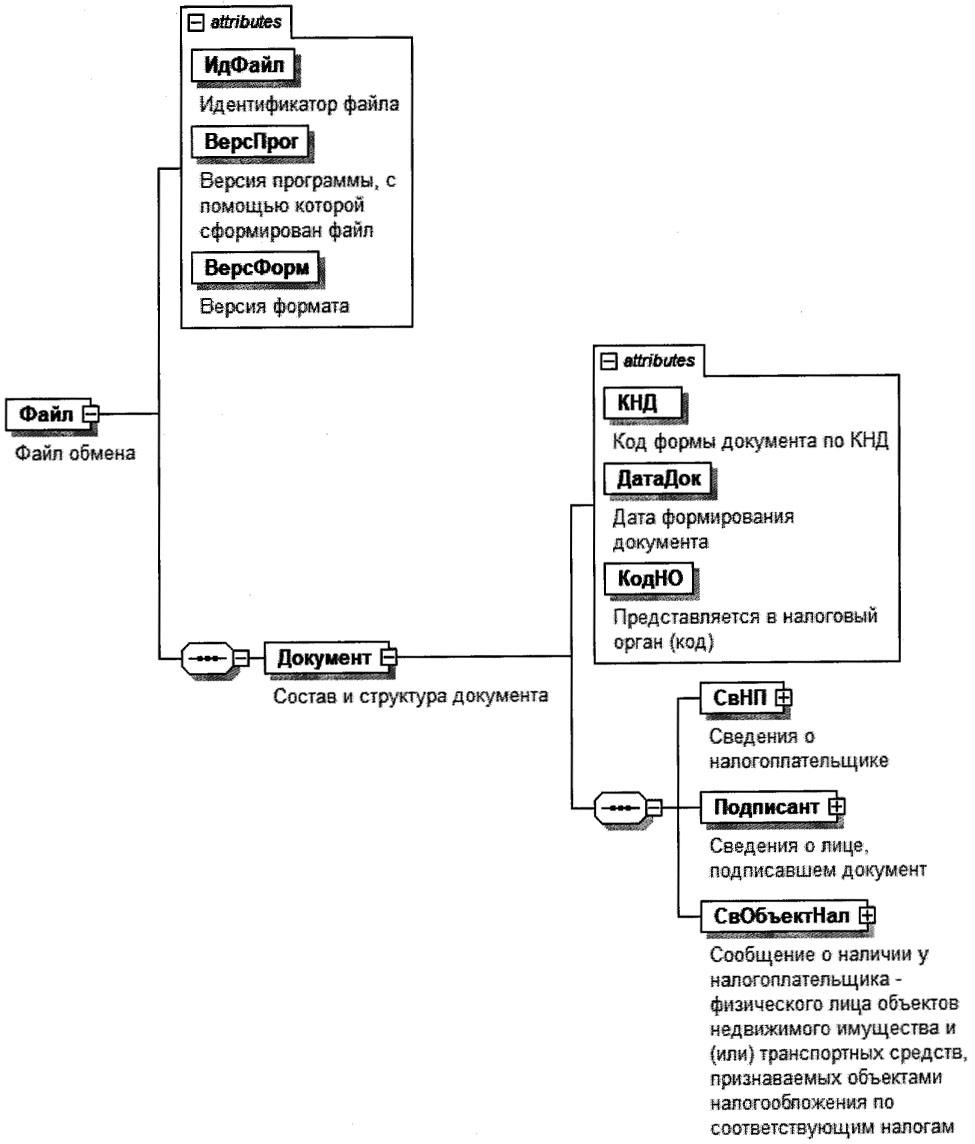 Рисунок 1. Диаграмма структуры файла обменаТаблица 4.1Файл обмена (Файл)Таблица 4.2Состав и структура документа (Документ)Таблица 4.3Сведения о налогоплательщике (СвНП)Таблица 4.4Налогоплательщик - физическое лицо (НПФЛ)Таблица 4.5Сведения о физическом лице (обязательно наличие ИННфизического лица) (СведФЛ1)Таблица 4.6Сведения о физическом лице (отсутствует ИНН физическоголица) (СведФЛ2)Таблица 4.7Сведения о лице, подписавшем документ (Подписант)Таблица 4.8Сведения о представителе налогоплательщика (СвПред)Таблица 4.9Сообщение о наличии у налогоплательщика - физического лицаобъектов недвижимого имущества и (или) транспортных средств,признаваемых объектами налогообложения по соответствующимналогам (СвОбъектНал)Таблица 4.10Сведения об объектах недвижимого имущества (СведОН)Таблица 4.11Сведения о транспортных средствах (СведТС)Таблица 4.12Сведения о документе, удостоверяющем личность (УдЛичнФЛТип)Таблица 4.13Фамилия, имя, отчество (ФИОТип)КодНаименование документа21Паспорт гражданина Российской Федерации03Свидетельство о рождении07Военный билет08Временное удостоверение, выданное взамен военного билета10Паспорт иностранного гражданина11Свидетельство о рассмотрении ходатайства о признании лица беженцем на территории Российской Федерации по существу12Вид на жительство в Российской Федерации13Удостоверение беженца14Временное удостоверение личности гражданина Российской Федерации15Разрешение на временное проживание в Российской Федерации18Свидетельство о предоставлении временного убежища на территории Российской Федерации23Свидетельство о рождении, выданное уполномоченным органом иностранного государства24Удостоверение личности военнослужащего Российской Федерации27Военный билет офицера запасаНаименование элементаСокращенное наименование (код) элементаПризнак типа элементаФормат элементаПризнак обязательности элементаДополнительная информацияИдентификатор файлаИдФайлАT(1-255)ОУСодержит (повторяет) имя сформированного файла (без расширения)Версия программы, с помощью которой сформирован файлВерсПрогАT(1-40)ОВерсия форматаВерсФормАT(1-5)ОПринимает значение: 5.05Состав и структура документаДокументСОСостав элемента представлен в таблице 4.2Наименование элементаСокращенное наименование (код) элементаПризнак типа элементаФормат элементаПризнак обязательности элементаДополнительная информацияКод формы документа по КНДКНДАT(=7)ОКТиповой элемент <КНДТип>.Принимает значение: 1153006Дата формирования документаДатаДокАT(=10)ОТиповой элемент <ДатаТип>.Дата в формате ДД.ММ.ГГГГПредставляется в налоговый орган (код)КодНОАT(=4)ОКТиповой элемент <СОНОТип>Сведения о налогоплательщикеСвНПСОСостав элемента представлен в таблице 4.3Сведения о лице, подписавшем документПодписантСОСостав элемента представлен в таблице 4.7Сообщение о наличии у налогоплательщика - физического лица объектов недвижимого имущества и (или) транспортных средств, признаваемых объектами налогообложения по соответствующим налогамСвОбъектНалСОСостав элемента представлен в таблице 4.9Наименование элементаСокращенное наименование (код) элементаПризнак типа элементаФормат элементаПризнак обязательности элементаДополнительная информацияНалогоплательщик - физическое лицоНПФЛСОСостав элемента представлен в таблице 4.4Наименование элементаСокращенное наименование (код) элементаПризнак типа элементаФормат элементаПризнак обязательности элементаДополнительная информацияНомер контактного телефонаТлфАT(1-20)НФамилия, имя, отчество физического лицаФИОФЛСОТиповой элемент <ФИОТип>.Состав элемента представлен в таблице 4.13Сведения о физическом лице (обязательно наличие ИНН физического лица) |СведФЛ1СОСостав элемента представлен в таблице 4.5Сведения о физическом лице (отсутствует ИНН физического лица)СведФЛ2СОСостав элемента представлен в таблице 4.6Наименование элементаСокращенное наименование (код) элементаПризнак типа элементаФормат элементаПризнак обязательности элементаДополнительная информацияИННИННФЛАT(=12)ОТиповой элемент <ИННФЛТип>Наименование элементаСокращенное наименование (код) элементаПризнак типа элементаФормат элементаПризнак обязательности элементаДополнительная информацияДата рожденияДатаРождАT(=10)ОТиповой элемент <ДатаТип>.Дата в формате ДД.ММ.ГГГГМесто рожденияМестоРождАT(1-128)ОСведения о документе, удостоверяющем личностьУдЛичнСОТиповой элемент <УдЛичнФЛТип>.Состав элемента представлен в таблице 4.12Наименование элементаСокращенное наименование (код) элементаПризнак типа элементаФормат элементаПризнак обязательности элементаДополнительная информацияПризнак лица, подписавшего документПрПодпАT(=1)ОКПринимает значение:1 - налогоплательщик |2 - представитель налогоплательщикаФамилия, имя, отчество представителя налогоплательщикаФИОСНУТиповой элемент <ФИОТип>.Состав элемента представлен в таблице 4.13.Элемент обязателен при <ПрПодп>=2Сведения о представителе налогоплательщикаСвПредСНУСостав элемента представлен в таблице 4.8.Элемент обязателен при <ПрПодп>=2Наименование элементаСокращенное наименование (код) элементаПризнак типа элементаФормат элементаПризнак обязательности элементаДополнительная информацияНаименование и реквизиты документа, подтверждающего полномочия представителя налогоплательщикаНаимДокАT(1-120)ОНаименование элементаСокращенное наименование (код) элементаПризнак типа элементаФормат элементаПризнак обязательности элементаДополнительная информацияСведения об объектах недвижимого имуществаСведОНСНМУСостав элемента представлен в таблице 4.10.Элемент обязателен при отсутствии элемента <СведТС>Сведения о транспортных средствахСведТССНМУСостав элемента представлен в таблице 4.11.Элемент обязателен при отсутствии элемента <СведОН>Наименование элементаСокращенное наименование (код) элементаПризнак типа элементаФормат элементаПризнак обязательности элементаДополнительная информацияКадастровый номер объекта недвижимого имуществаНомКадастрОНИАT(1-100)ОНаименование элементаСокращенное наименование (код) элементаПризнак типа элементаФормат элементаПризнак обязательности элементаДополнительная информацияВид транспортного средстваВидТСАT(=2)ОКПринимает значение:01 - автомобиль легковой |02 - автомобиль грузовой |03 - автобус |04 - мотоцикл |05 - мотороллер |06 - снегоход |07 - трактор |08 - мотосани |09 - вертолет |10 - самолет |11 - теплоход |12 - яхта |13 - катер |14 - гидроцикл |15 - моторная лодка |16 - иноеНаименование иного вида транспортного средстваНаимВидТСАT(1-120)НЭлемент обязателен при <ВидТС>=16Серия и номер паспорта транспортного средстваСерНомПаспАT(1-50)НДата выдачи паспорта транспортного средстваДатаПаспАT(=10)НТиповой элемент <ДатаТип>.Дата в формате ДД.ММ.ГГГГИдентификационный номер транспортного средстваИдНомТСАT(1-25)ОМарка (модель) транспортного средстваМаркаТСАT(1-120)НРегистрационный знак транспортного средстваРегЗнакТСАT(1-30)ОНаименование элементаСокращенное наименование (код) элементаПризнак типа элементаФормат элементаПризнак обязательности элементаДополнительная информацияКод вида документаКодВидДокАT(=2)ОКТиповой элемент <СПДУЛТип>.Принимает значение в соответствии со справочником "Коды видов документов, удостоверяющих личность налогоплательщика" согласно приложению к Порядку заполнения формы Сообщения о наличии объектов недвижимого имущества и (или) транспортных средств, признаваемых объектами налогообложения по соответствующим налогам, уплачиваемым физическими лицамиСерия и номерСерНомДокАT(1-25)ОДата выдачиДатаДокАT(=10)ОТиповой элемент <ДатаТип>.Дата в формате ДД.ММ.ГГГГКем выданВыдДокАT(1-255)ОНаименование элементаСокращенное наименование (код) элементаПризнак типа элементаФормат элементаПризнак обязательности элементаДополнительная информацияФамилияФамилияАT(1-60)ОИмяИмяАT(1-60)ООтчество (при наличии)ОтчествоАT(1-60)Н